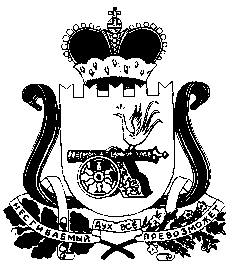 СОВЕТ ДЕПУТАТОВ  РУССКОВСКОГО СЕЛЬСКОГО ПОСЕЛЕНЯ                    ШУМЯЧСКОГО РАЙОНА СМОЛЕНСКОЙ ОБЛАСТИ           СОВЕТ ДЕПУТАТОВ  РУССКОВСКОГО СЕЛЬСКОГО ПОСЕЛЕНЯ                    ШУМЯЧСКОГО РАЙОНА СМОЛЕНСКОЙ ОБЛАСТИ            от 16.11.2016                                                                              №24 от 16.11.2016                                                                              №24Об особенностях составления и утверждения проекта бюджета Руссковского сельского поселения Шумячского района Смоленской области на 2017 год и плановый период 2018 и 2019годовВ соответствии Бюджетным кодексом Российской Федерации, Федеральным законом от 06.10.2003 №131-ФЗ «Об общих принципах организации местного самоуправления в Российской Федерации», Уставом Руссковского  сельского поселения Шумячского района Смоленской области, Совет депутатов Руссковского сельского поселения Шумячского района Смоленской областиР Е Ш И Л:1. Установить, что в 2016 году:  Администрация Руссковского сельского поселения Шумячского района Смоленской области вносит на рассмотрение и утверждение в Совет депутатов Руссковского сельского поселения Шумячского района Смоленской области проект решения о бюджете Руссковского сельского поселения Шумячского района Смоленской области на 2017 год  и плановый период 2018 и 2019годов(далее – проект решения о бюджете сельского поселения) не позднее 7 декабря 2016 года;         2.Настоящее решение вступает в силу со дня  опубликования в печатном средстве    массовой информации  «Информационный вестник  Руссковского сельского поселения».Глава муниципального образованияРуссковского сельского поселенияШумячского района Смоленской области:                                    Н.А.Марченкова